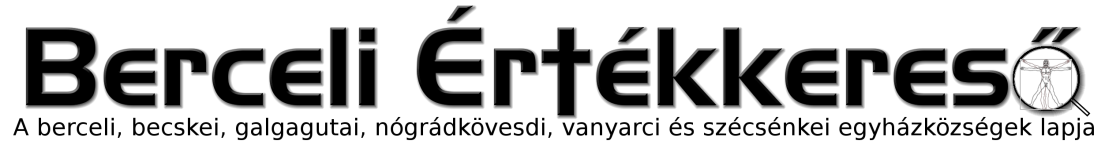 VII. évf. 25. szám Évközi 20. vasárnap	2020. augusztus 16.Szavazás harangozás rendjének megváltoztatásárólMegkeresés érkezett hozzánk azzal kapcsolatban, hogy a berceli reggeli, illetve esti harangszó időpontját lehetne-e életszerűbb időpontra tenni. A reggel 5 órai időpont ugyanis van, akit felébreszt, és ezért nem életszerű, hogy ez hív a reggeli Angelus imádságra.Pár évvel ezelőtt olyan megkeresés is érkezett hozzánk, hogy Bercel templom körüli részén a harang túlságosan hangos, ezért zavarja az ott lakók nyugalmát, és ezért célszerű lehetne lehangosítani.Ezzel párhuzamosan biztosan a berceliek tapasztalták, hogy a berceli toronyóra is immáron hónapok óta áll, nem működik, javításra szorul, illetve a negyedeket és egész órákat jelző harangütő mechanizmus is meghibásodott.2020.09.27-én szavazás a harangozás rendjével kapcsolatban a Berceli Templomban. Mindenki, aki a templomba eljön kap egy szavazólapot, amelyen a voksát leadhatja a kihelyezett szavazóurnába. A szavazólapra a 2020-as évi önkéntes hozzájárulás bevételi pénztárbizonylat, banki átutalás, vagy postai csekk számát kell csak majd ráírni, így külön regisztráció nem lesz szükséges szavazás előtt.HIRDETÉSEK2020.08.17.	H	19:30	Szentmise a Szécsénkei Templomban2020.08.19.	Sz		16:30	Cányi Kálmán gyászmiséje és temetése Becskén2020.08.20.	Cs.		Szent István Király ünnepe		08:30	Szentmise a Berceli Templomban kenyérszenteléssel		12:00	Szentmise a Szécsénkei Templomban kenyérszenteléssel2020.08.22.	Sz	15:30	Szentmise a Vanyarci Templomban		17:00	Szentmise a Berceli Templomban2020.08.23.	V	08:30	Szentmise a Berceli Templomban		10:30	Szentmise a Becskei Templomban Koncz Dávid István keresztelése		10:30	Igeliturgia a Galgagutai Templomban		12:00	Igeliturgia a Nógrádkövesdi Templomban		12:00	Szentmise a Szécsénkei Templomban2020.08.30.	V	08:30	Veni Sancte (Hittan tanévet nyitó) Szentmise iskolatáskák, tanszerek és tankönyvek megáldásával.		10:30	Veni Sancte Szentmise a Galgaguta Templomban		12:00	Veni Sancte Szentmise a Nógrádkövesdi TemplombanRómai Katolikus Plébánia 2687 Bercel, Béke u. 20.tel: 0630/455-3287 web: http://bercel.vaciegyhazmegye.hu, e-mail: bercel@vacem.huBankszámlaszám: 10700323-68589824-51100005